 ボランティア情報シート 団体ID：　　　　　　　／ボランティア情報ID：　　　　　　　　　　　　　　　　　　　　　　　　※灰色塗り部分は事務局記入欄 ※参考：ボランティアナビへの掲載イメージいただいたボランティア情報は、下記のように「ボランティアナビ」に掲載・表示されます。募集タイトルに具体的な活動内容がイメージできる表現が入ると、学生への発信力が上がる傾向にあります。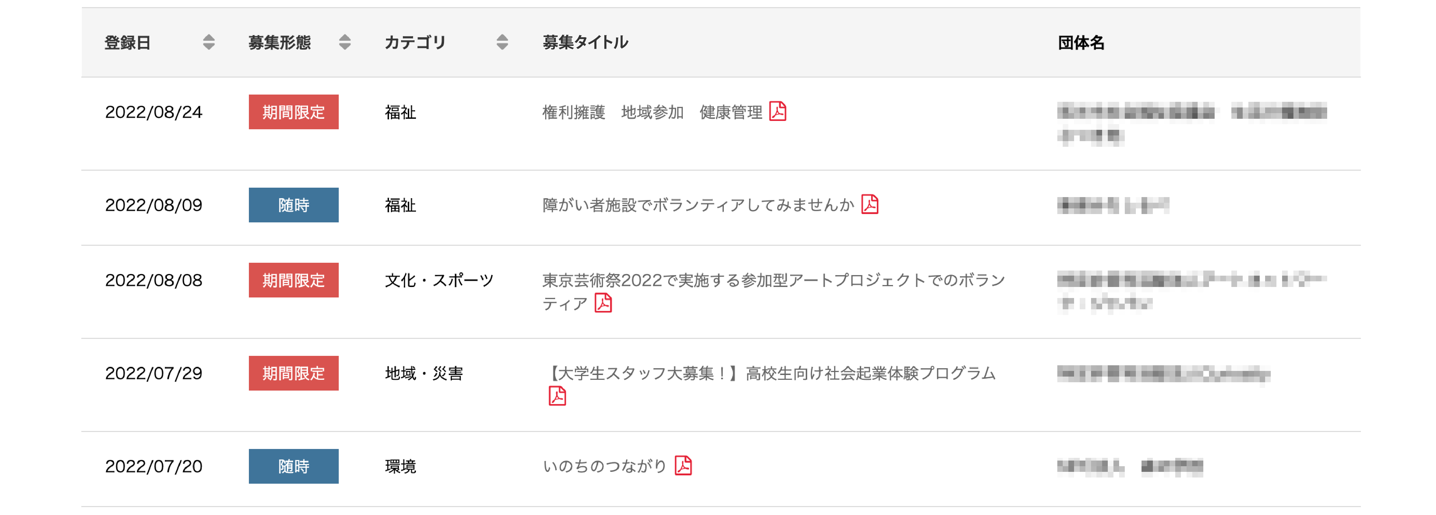 募集タイトル募集締切日募集団体名受け入れ担当者氏　名：　　　　　　　　　　　　　　　氏　名：　　　　　　　　　　　　　　　氏　名：　　　　　　　　　　　　　　　（ふりがな：　　　       　　　　　　　　　　）（ふりがな：　　　       　　　　　　　　　　）受け入れ担当者E-mail：E-mail：E-mail：E-mail：E-mail：活動概要※できるだけ具体的にボランティアの役割活動日時活動場所 及び 集合場所事前オリエンテーションまたは、研修の実施□ 活動日前に実施 → （概要：　　　　　　　　　　　　　　　　　　　　　　　　　　　　　　）
□ 活動日当日に実施
□ その他（　　　　　　　　　　　　　　　　　　　　　　　　　　　　　　　　　　　　　　　）□ 活動日前に実施 → （概要：　　　　　　　　　　　　　　　　　　　　　　　　　　　　　　）
□ 活動日当日に実施
□ その他（　　　　　　　　　　　　　　　　　　　　　　　　　　　　　　　　　　　　　　　）□ 活動日前に実施 → （概要：　　　　　　　　　　　　　　　　　　　　　　　　　　　　　　）
□ 活動日当日に実施
□ その他（　　　　　　　　　　　　　　　　　　　　　　　　　　　　　　　　　　　　　　　）□ 活動日前に実施 → （概要：　　　　　　　　　　　　　　　　　　　　　　　　　　　　　　）
□ 活動日当日に実施
□ その他（　　　　　　　　　　　　　　　　　　　　　　　　　　　　　　　　　　　　　　　）□ 活動日前に実施 → （概要：　　　　　　　　　　　　　　　　　　　　　　　　　　　　　　）
□ 活動日当日に実施
□ その他（　　　　　　　　　　　　　　　　　　　　　　　　　　　　　　　　　　　　　　　）日本語レベル ※別紙参照□ 必要ある（　J　　　　）以上　・　□ 必要なし□ 必要ある（　J　　　　）以上　・　□ 必要なし□ 必要ある（　J　　　　）以上　・　□ 必要なし□ 必要ある（　J　　　　）以上　・　□ 必要なし□ 必要ある（　J　　　　）以上　・　□ 必要なし資格等の条件※資格等の証明書の提出含む学生に期待することボランティア保険□ 団体にて加入　→保険（商品）名〈　　　　　　　　　　　　　　　　　　　　　　　　　　〉
保険会社 〈　　　　　　　　　　　　　　　　　　　　　　　　　　　　〉保険（商品）名〈　　　　　　　　　　　　　　　　　　　　　　　　　　〉
保険会社 〈　　　　　　　　　　　　　　　　　　　　　　　　　　　　〉保険（商品）名〈　　　　　　　　　　　　　　　　　　　　　　　　　　〉
保険会社 〈　　　　　　　　　　　　　　　　　　　　　　　　　　　　〉保険（商品）名〈　　　　　　　　　　　　　　　　　　　　　　　　　　〉
保険会社 〈　　　　　　　　　　　　　　　　　　　　　　　　　　　　〉ボランティア保険□ 学生個人にて加入□ 学生個人にて加入□ 学生個人にて加入□ 学生個人にて加入□ 学生個人にて加入その他交通費□ 支給なし　・　□ 実費支給（　　　 　　　円まで）□ その他（　　　　　　　　　　　　　　　　　　　　　　　　　　　）　□ 支給なし　・　□ 実費支給（　　　 　　　円まで）□ その他（　　　　　　　　　　　　　　　　　　　　　　　　　　　）　□ 支給なし　・　□ 実費支給（　　　 　　　円まで）□ その他（　　　　　　　　　　　　　　　　　　　　　　　　　　　）　□ 支給なし　・　□ 実費支給（　　　 　　　円まで）□ その他（　　　　　　　　　　　　　　　　　　　　　　　　　　　）　その他食　事□ 支給なし　・　□ 現物支給　・　□ 実費支給（　 　　　　　円まで）□ その他（　　　　　　　　　　　　　　　　　　　　　　　　　　　）□ 支給なし　・　□ 現物支給　・　□ 実費支給（　 　　　　　円まで）□ その他（　　　　　　　　　　　　　　　　　　　　　　　　　　　）□ 支給なし　・　□ 現物支給　・　□ 実費支給（　 　　　　　円まで）□ その他（　　　　　　　　　　　　　　　　　　　　　　　　　　　）□ 支給なし　・　□ 現物支給　・　□ 実費支給（　 　　　　　円まで）□ その他（　　　　　　　　　　　　　　　　　　　　　　　　　　　）活動の分野　※最も当てはまるもの一つにチェック活動の分野　※最も当てはまるもの一つにチェック活動の分野　※最も当てはまるもの一つにチェック活動の分野　※最も当てはまるもの一つにチェック活動の分野　※最も当てはまるもの一つにチェック活動の分野　※最も当てはまるもの一つにチェック□ 保険・医療□ 子ども□ 子ども□ 高齢者□ 高齢者□ しょうがいしゃ□ 社会教育□ まちづくり□ まちづくり□ 観　光□ 観　光□ 農山漁村または中山間地域の振興□ 環境保全□ 文化・芸術□ 文化・芸術□ スポーツ□ スポーツ□ 科学技術□ 災害救援・復興支援□ 地域安全（防災・減災）□ 地域安全（防災・減災）□ 地域安全（防犯）□ 地域安全（防犯）□ 情報（IT）□ 人権・平和□ 国際交流・国際協力□ 国際交流・国際協力□ 男女共同参画社会□ 男女共同参画社会□ 消費者保護□ その他（　　　　　　　　　　　　　　　　　　　　　　　　　　　　　　　　　　　　　　　　　　　　　　　　　　　　　　　　　）□ その他（　　　　　　　　　　　　　　　　　　　　　　　　　　　　　　　　　　　　　　　　　　　　　　　　　　　　　　　　　）□ その他（　　　　　　　　　　　　　　　　　　　　　　　　　　　　　　　　　　　　　　　　　　　　　　　　　　　　　　　　　）□ その他（　　　　　　　　　　　　　　　　　　　　　　　　　　　　　　　　　　　　　　　　　　　　　　　　　　　　　　　　　）□ その他（　　　　　　　　　　　　　　　　　　　　　　　　　　　　　　　　　　　　　　　　　　　　　　　　　　　　　　　　　）□ その他（　　　　　　　　　　　　　　　　　　　　　　　　　　　　　　　　　　　　　　　　　　　　　　　　　　　　　　　　　）